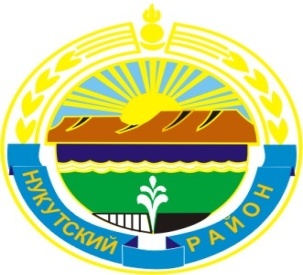 МУНИЦИПАЛЬНОЕ  ОБРАЗОВАНИЕ«НУКУТСКИЙ  РАЙОН»АДМИНИСТРАЦИЯМУНИЦИПАЛЬНОГО ОБРАЗОВАНИЯ«НУКУТСКИЙ РАЙОН»ПОСТАНОВЛЕНИЕ15 февраля 2019                                             № 61                                          п. НовонукутскийО внесении изменений в постановлениеАдминистрации муниципального образования«Нукутский район» от 28.02.2012 года № 93 « О создании рабочей группыпо повышению доходов  в консолидированный	бюджет Нукутского района».	В целях обеспечения взаимодействия между федеральными органами государственной власти, исполнительными органами государственной власти Иркутской области, органами местного самоуправления муниципальных образований, хозяйствующими субъектами, осуществляющими свою деятельность на территории Нукутского района и реализации мер, направленных на увеличение доходов в консолидированный бюджет муниципального образования «Нукутский район», Администрация,ПОСТАНОВЛЯЕТ:1.Внести в постановление Администрации муниципального образования «Нукутский район» от 28.02.2012.года № 93 «Создании рабочей группы по повышению доходов в консолидированный бюджет муниципального образования «Нукутский район» (далее - постановление) следующие изменения:Приложение №1 к постановлению изложить в новой редакции (Приложение №1). Абзац 1 пункт 8  Приложения №2 к постановлению изложить в следующей редакции:«Заседания рабочей группы проводятся по итогам года, 1 полугодия и 9 месяцев. В случае необходимости могут проводиться внеочередные заседания рабочей группы».	2.Опубликовать настоящее постановление в печатном издании  «Официальный курьер» и разместить на официальном сайте муниципального образования «Нукутский район».	3.Контроль за исполнением настоящего постановления возложить на начальника Финансового управления Администрации МО «Нукутский район» Н.А.Иванову.Мэр											С.Г.ГомбоевПриложение №1к постановлению Администрации		МО «Нукутский район»			от 15.02.2019 г. № 61СОСТАВрабочей группы по повышению доходов в консолидированный бюджет Нукутского района.- Гомбоев С.Г.-  мэр муниципального образования «Нукутский район»  - председатель   рабочей группы по повышению доходов    в     консолидированный бюджет  Нукутского района (далее - рабочая группа).- Акбашев Т.Р. – первый заместитель мэра муниципального образования «Нукутский район»   - заместитель  председателя рабочей группы;- Хойлова М.П. – заместитель мэра муниципального образования «Нукутский район»  по социальным вопросам – заместитель председателя рабочей группы;- Осипова И.К. – консультант  Финансового управления Администрации МО «Нукутский район» – секретарь рабочей группы;Члены рабочей группы:- Иванова Н.А. – начальник Финансового управления Администрации МО «Нукутский район»;- Платонова Н.А. – начальник Управления экономического развития  и труда Администрации муниципального образования «Нукутский район»;- Геленкенов А.С. – начальник отдела сельского хозяйства Администрации муниципального образования «Нукутский район»;- Хонгодорова П.Г.   – вр.и.о.председателя КУМИ МО «Нукутский район»;- Прудников Ю.В.     – глава муниципального образования «Новонукутское»;- Дебенов Н.А.           – глава муниципального образования «Целинный»;- Табанаков В.С.        – глава муниципального образования «Шаратское»;- Замбалова Л.С.        – глава муниципального образования «Харетское»;- Федоров В.Г.           – глава муниципального образования «Новоленино»;- Кудак А.И.               – глава муниципального образования «Первомайское»- Тапхаров В.Г.          – глава муниципального образования «Нукуты»- Имегенов В.А.        – глава муниципального образования Закулей»;- Атутова М.Г.           – глава муниципального образования «Хадахан»;- Бунина Е.М.            – глава муниципального образования Алтарик»;